申請利用保育類海洋野生動物承諾書本人             為執行計畫名稱：                     。申請利用保育類海洋野生動物：(  種類、數量、地點等  )進行 (利用方式)  試驗。在試驗進行期間，本人承諾所有執行人員對野生動物保育法及相關法令均已明瞭，將依照野生動物保育法及其相關法令、規範，進行處置、利用與操作，並承諾利用行為絕不踰越法令及相關學術倫理之規範。違者將願意接受法律規定之規範制裁。服務機關(含單位)：承 諾 人：							（簽名或蓋章）身分證號：戶籍地址：中 華 民 國　　　年　　月　　日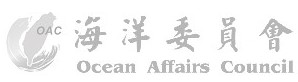 